Versioon 3.0TEGEVUSSUUND 4: koelmualade loomine või taastamine ja kalaliigi veekogusse asustamine riikliku majanduskava alusel, mis on suunatud Euroopa Parlamendi ja nõukogu määruse (EL) nr 508/2014 artikli 63 lõike 1 punktis c sätestatud eesmärgi saavutamisele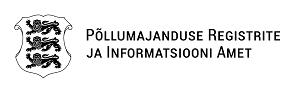 Koostatud Maaeluministri 25.11.2015 määruse nr 19 „Kalanduspiirkonna kohaliku arengu strateegia rakendamine“ lisas 7  toodud andmete põhjal. Kinnitatud Põllumajanduse Registrite ja Informatsiooni Ameti peadirektori 13.12.17 käskkirjaga nr 1-12/17/208 5Andmed kavandatava projekti kohtaAndmed kavandatava projekti kohtaAndmed kavandatava projekti kohtaAndmed kavandatava projekti kohtaAndmed kavandatava projekti kohtaAndmed kavandatava projekti kohtaAndmed kavandatava projekti kohta5.1Projekti nimetus5.1Projekti kirjeldus ja eesmärk, sh milliste kalaliikide elu- ja sigimistingimuste parandamiseks on tööd kavandatud5.1Projekti elluviimise aegAlguskuupäev (pp.kk.aa)Alguskuupäev (pp.kk.aa)Lõppkuupäev (pp.kk.aa)Lõppkuupäev (pp.kk.aa)Lõppkuupäev (pp.kk.aa)Lõppkuupäev (pp.kk.aa)5.1Tegevuse elluviimise asukoht (maakond, vald, veekogu nimetus, selle maa katastrinumber, kus tegevus ellu viiakse)5.2Projekti eelarveProjekti eelarveProjekti eelarveProjekti eelarveProjekti eelarveProjekti eelarveProjekti eelarveAbikõlbliku kulu sisuAbikõlblik maksumus ilma käibemaksutaAbikõlblik käibemaks (täidetakse ainult siis, kui käibemaks on toetatav)Abikõlblik maksumus koos käibemaksuga (täidetakse ainult siis, kui abikõlblik on kulu koos käibemaksuga)Taotletava toetuse suurusOmafinantseeringVäljavalitud hinnapakkuja5.2.1Tegevuse elluviimiseks vajalikud tööde tegemise kulud5.2.2Tegevuse elluviimiseks vajalikud muud kulud5.2.3Tegevuse elluviimiseks vajalik personali tööjõukulu5.2.4Järelhindamisega seotud kulu5.2.5Teavitamiskohustuse täitmisega seotud kulu5.2.6Ettevalmistav töö (määruse §2 lg3 tähenduses)5.2.7s.h investeeringud keskkonnasäästlikesse lahendustesse5.2.8Abikõlblik kulu KOKKU5.3Projekti kirjeldusProjekti kirjeldusProjekti kirjeldusProjekti kirjeldusProjekti kirjeldusProjekti kirjeldusProjekti kirjeldusProjekti kirjeldus5.3.1Projekti elluviimise ja toetuse vajalikkuse põhjendus, hetkeolukorra ja probleemi kirjeldus (milline on veekogus asuv kudemis- ja elupaikade seisund, veekogusse asustamise puhul selle vajalikkuse põhjendus)Projekti elluviimise ja toetuse vajalikkuse põhjendus, hetkeolukorra ja probleemi kirjeldus (milline on veekogus asuv kudemis- ja elupaikade seisund, veekogusse asustamise puhul selle vajalikkuse põhjendus)Projekti elluviimise ja toetuse vajalikkuse põhjendus, hetkeolukorra ja probleemi kirjeldus (milline on veekogus asuv kudemis- ja elupaikade seisund, veekogusse asustamise puhul selle vajalikkuse põhjendus)Projekti elluviimise ja toetuse vajalikkuse põhjendus, hetkeolukorra ja probleemi kirjeldus (milline on veekogus asuv kudemis- ja elupaikade seisund, veekogusse asustamise puhul selle vajalikkuse põhjendus)Projekti elluviimise ja toetuse vajalikkuse põhjendus, hetkeolukorra ja probleemi kirjeldus (milline on veekogus asuv kudemis- ja elupaikade seisund, veekogusse asustamise puhul selle vajalikkuse põhjendus)Projekti elluviimise ja toetuse vajalikkuse põhjendus, hetkeolukorra ja probleemi kirjeldus (milline on veekogus asuv kudemis- ja elupaikade seisund, veekogusse asustamise puhul selle vajalikkuse põhjendus)Projekti elluviimise ja toetuse vajalikkuse põhjendus, hetkeolukorra ja probleemi kirjeldus (milline on veekogus asuv kudemis- ja elupaikade seisund, veekogusse asustamise puhul selle vajalikkuse põhjendus)Projekti elluviimise ja toetuse vajalikkuse põhjendus, hetkeolukorra ja probleemi kirjeldus (milline on veekogus asuv kudemis- ja elupaikade seisund, veekogusse asustamise puhul selle vajalikkuse põhjendus)5.3.2Projekti tegevuste elluviimise kirjeldus, sh millises mahus on tööd kavandatud, milliste vahenditega tööd tehakse, kuhu ladustatakse eemaldatud sete, biomass jmsProjekti tegevuste elluviimise kirjeldus, sh millises mahus on tööd kavandatud, milliste vahenditega tööd tehakse, kuhu ladustatakse eemaldatud sete, biomass jmsProjekti tegevuste elluviimise kirjeldus, sh millises mahus on tööd kavandatud, milliste vahenditega tööd tehakse, kuhu ladustatakse eemaldatud sete, biomass jmsProjekti tegevuste elluviimise kirjeldus, sh millises mahus on tööd kavandatud, milliste vahenditega tööd tehakse, kuhu ladustatakse eemaldatud sete, biomass jmsProjekti tegevuste elluviimise kirjeldus, sh millises mahus on tööd kavandatud, milliste vahenditega tööd tehakse, kuhu ladustatakse eemaldatud sete, biomass jmsProjekti tegevuste elluviimise kirjeldus, sh millises mahus on tööd kavandatud, milliste vahenditega tööd tehakse, kuhu ladustatakse eemaldatud sete, biomass jmsProjekti tegevuste elluviimise kirjeldus, sh millises mahus on tööd kavandatud, milliste vahenditega tööd tehakse, kuhu ladustatakse eemaldatud sete, biomass jmsProjekti tegevuste elluviimise kirjeldus, sh millises mahus on tööd kavandatud, milliste vahenditega tööd tehakse, kuhu ladustatakse eemaldatud sete, biomass jms5.3.4Projekti elluviijate kogemus sarnaste tööde tegemiselProjekti elluviijate kogemus sarnaste tööde tegemiselProjekti elluviijate kogemus sarnaste tööde tegemiselProjekti elluviijate kogemus sarnaste tööde tegemiselProjekti elluviijate kogemus sarnaste tööde tegemiselProjekti elluviijate kogemus sarnaste tööde tegemiselProjekti elluviijate kogemus sarnaste tööde tegemiselProjekti elluviijate kogemus sarnaste tööde tegemisel5.3.5Projekti oodatavad tulemused (kirjeldada mida tahetakse saavutada projekti lõpuks, mõjude järelhindamine pärast projekti lõpetamist)Projekti oodatavad tulemused (kirjeldada mida tahetakse saavutada projekti lõpuks, mõjude järelhindamine pärast projekti lõpetamist)Projekti oodatavad tulemused (kirjeldada mida tahetakse saavutada projekti lõpuks, mõjude järelhindamine pärast projekti lõpetamist)Projekti oodatavad tulemused (kirjeldada mida tahetakse saavutada projekti lõpuks, mõjude järelhindamine pärast projekti lõpetamist)Projekti oodatavad tulemused (kirjeldada mida tahetakse saavutada projekti lõpuks, mõjude järelhindamine pärast projekti lõpetamist)Projekti oodatavad tulemused (kirjeldada mida tahetakse saavutada projekti lõpuks, mõjude järelhindamine pärast projekti lõpetamist)Projekti oodatavad tulemused (kirjeldada mida tahetakse saavutada projekti lõpuks, mõjude järelhindamine pärast projekti lõpetamist)Projekti oodatavad tulemused (kirjeldada mida tahetakse saavutada projekti lõpuks, mõjude järelhindamine pärast projekti lõpetamist)5.3.6Kasusaajad (kirjeldada projekti tulemustest otseselt ja kaudselt kasu saajaid)Kasusaajad (kirjeldada projekti tulemustest otseselt ja kaudselt kasu saajaid)Kasusaajad (kirjeldada projekti tulemustest otseselt ja kaudselt kasu saajaid)Kasusaajad (kirjeldada projekti tulemustest otseselt ja kaudselt kasu saajaid)Kasusaajad (kirjeldada projekti tulemustest otseselt ja kaudselt kasu saajaid)Kasusaajad (kirjeldada projekti tulemustest otseselt ja kaudselt kasu saajaid)Kasusaajad (kirjeldada projekti tulemustest otseselt ja kaudselt kasu saajaid)Kasusaajad (kirjeldada projekti tulemustest otseselt ja kaudselt kasu saajaid)5.3.7Projekti seos meetme tegevussuuna eesmärgi ja kohaliku arengu strateegiagaProjekti seos meetme tegevussuuna eesmärgi ja kohaliku arengu strateegiagaProjekti seos meetme tegevussuuna eesmärgi ja kohaliku arengu strateegiagaProjekti seos meetme tegevussuuna eesmärgi ja kohaliku arengu strateegiagaProjekti seos meetme tegevussuuna eesmärgi ja kohaliku arengu strateegiagaProjekti seos meetme tegevussuuna eesmärgi ja kohaliku arengu strateegiagaProjekti seos meetme tegevussuuna eesmärgi ja kohaliku arengu strateegiagaProjekti seos meetme tegevussuuna eesmärgi ja kohaliku arengu strateegiaga5.3.8Projekti elluviimise tingimused (koelmualade loomise ja taastamise puhul kalandusteadlase põhjendatud eksperdihinnang kavandatavatest töödest, Keskkonnaameti, Põllumajandusameti kooskõlastus, vee-erikasutusluba, ligipääs tegevuse elluviimise kohale jm vajalikud load)Projekti elluviimise tingimused (koelmualade loomise ja taastamise puhul kalandusteadlase põhjendatud eksperdihinnang kavandatavatest töödest, Keskkonnaameti, Põllumajandusameti kooskõlastus, vee-erikasutusluba, ligipääs tegevuse elluviimise kohale jm vajalikud load)Projekti elluviimise tingimused (koelmualade loomise ja taastamise puhul kalandusteadlase põhjendatud eksperdihinnang kavandatavatest töödest, Keskkonnaameti, Põllumajandusameti kooskõlastus, vee-erikasutusluba, ligipääs tegevuse elluviimise kohale jm vajalikud load)Projekti elluviimise tingimused (koelmualade loomise ja taastamise puhul kalandusteadlase põhjendatud eksperdihinnang kavandatavatest töödest, Keskkonnaameti, Põllumajandusameti kooskõlastus, vee-erikasutusluba, ligipääs tegevuse elluviimise kohale jm vajalikud load)Projekti elluviimise tingimused (koelmualade loomise ja taastamise puhul kalandusteadlase põhjendatud eksperdihinnang kavandatavatest töödest, Keskkonnaameti, Põllumajandusameti kooskõlastus, vee-erikasutusluba, ligipääs tegevuse elluviimise kohale jm vajalikud load)Projekti elluviimise tingimused (koelmualade loomise ja taastamise puhul kalandusteadlase põhjendatud eksperdihinnang kavandatavatest töödest, Keskkonnaameti, Põllumajandusameti kooskõlastus, vee-erikasutusluba, ligipääs tegevuse elluviimise kohale jm vajalikud load)Projekti elluviimise tingimused (koelmualade loomise ja taastamise puhul kalandusteadlase põhjendatud eksperdihinnang kavandatavatest töödest, Keskkonnaameti, Põllumajandusameti kooskõlastus, vee-erikasutusluba, ligipääs tegevuse elluviimise kohale jm vajalikud load)Projekti elluviimise tingimused (koelmualade loomise ja taastamise puhul kalandusteadlase põhjendatud eksperdihinnang kavandatavatest töödest, Keskkonnaameti, Põllumajandusameti kooskõlastus, vee-erikasutusluba, ligipääs tegevuse elluviimise kohale jm vajalikud load)Taotluse allkirjastaja nimiKuupäevTaotluse allkirjastaja isikukoodAllkiri